VI ENCONTRO INTERNACIONAL SOBRE PEDAGOGIA DO PIANOOrientações gerais para a formatação e envio final dos textos completos para os anais do eventoOs trabalhos podem ser enviados em português, inglês, ou espanhol. Os títulos em português ou espanhol devem conter também a tradução para o inglês. Resumos e palavras-chave deverão ser redigidos no idioma do trabalho e em inglês. Para a formatação e envio do texto utilize exclusivamente o modelo (template) a seguir. A FORMATAÇÃO DO DOCUMENTO (margens, título, espaçamento etc.) NÃO DEVE SER ALTERADA. Artigos que não seguirem as regras de formatação e de contagem de palavras, e que permitirem a identificação dos autores não serão aprovados.As duas versões Trabalho Identificado (contendo os nomes dos autores e co-autores) e Trabalho Não-Identificado (sem nomes de autores) devem ser salvas em documentos nos formatos “.doc” ou “.rtf” e enviados através da plataforma Even 3, limitando-se a 5MB. Na versão TRABALHO NÃO IDENTIFICADO as informações relativas ao nome, filiação institucional e outras informações permitindo a identificação do(s) autor(es) devem ser omitidas.NA VERSÃO TRABALHO IDENTIFICADO, os artigos deverão conter as seguintes informações logo abaixo do título em inglês: nome do autor (Fonte 12, Negrito, Recuado à Direita), instituição do autor (Fonte 10, Sem Abreviação, Regular, Recuado à Direita), e-mail do autor (Fonte 10, Regular, Recuado à Direita). Caso haja co-autores, as mesmas informações devem ser inseridas abaixo das informações do autor.O texto deve conter entre 4.000 (quatro mil) e 6.000 (seis mil) palavras. O título geral, o resumo, as palavras-chave e as referências NÃO SERÃO COMPUTADOS na contagem total das palavras.Todas as fontes utilizadas no texto devem ser Times New Roman.As páginas do texto não deverão ser numeradas.Os arquivos das duas versões, que serão enviadas no processo de submissão do texto, devem ter nomes equivalentes às quatro primeiras palavras do título do trabalho seguidos de um hífen e as letras “a” para Trabalho Identificado e “b” para Trabalho Não-Identificado (sem as aspas).Após a formatação do texto apague esta página, bem como todas as orientações apresentadas no documento. (Mantenha uma cópia destas orientações para correções futuras dos trabalhos aprovados.)Título Geral (fonte 14; negrito; centralizado; espaçamento entre linhas 1,5; espaçamento 0 pt antes e 0 pt depois)Title (fonte 14; negrito; centralizado; espaçamento entre linhas 1,5; espaçamento 0 pt antes e 12 pt depois)Inserir APENAS na versão Trabalho Identificado Nome do autor (fonte 12, negrito, recuado à direita)Inserir APENAS na versão Trabalho Identificado Instituição do autor (fonte 10, sem abreviação, recuada à direita)Inserir APENAS na versão Trabalho Identificado e-mail do autor (fonte 10, recuado à direita) APENAS na versão Trabalho Identificado inserir as informações sobre os co-autores abaixo seguindo o mesmo formato dos autores principais. Resumo: Se a língua original do trabalho for português ou espanhol, um resumo na língua escolhida deve ser incluído. O resumo deve ser estruturado em um único parágrafo, contendo apresentação do tema, objetivos, metodologia e os principais resultados alcançados. Deve conter entre 100 e 250 palavras e ser formatado de acordo com as seguintes especificações (fonte 12, normal, justificado, espaçamento entre linhas simples, espaçamento 18 pt antes e 0 pt depois)  Palavras-Chave: Na língua original do trabalho. Deve-se apresentar 3 palavras chave do trabalho, de acordo com as especificações a seguir (fonte 12, normal, justificado, espaçamento entre linhas simples, espaçamento 6 pt antes e 30 pt depois) Abstract: Um resumo em inglês também deve ser incluído. Ele deve ser estruturado em um único parágrafo, contendo apresentação do tema, objetivos, metodologia e os principais resultados alcançados. Deve conter entre 100 e 250 palavras e ser formatado de acordo com as seguintes especificações (fonte 12, normal, justificado, espaçamento entre linhas simples, espaçamento 18 pt antes e 0 pt depois)  Keywords: Também em inglês. Deve-se apresentar 3 palavras chave do trabalho, de acordo com as especificações a seguir (fonte 12, normal, justificado, espaçamento entre linhas simples, espaçamento 6 pt antes e 30 pt depois) Subtítulo nível 1 (fonte 14; negrito; justificado; espaçamento entre linhas simples; espaçamento 12 pt antes e 18 pt depois); Todos os subtítulos de nível 1 do trabalho devem ter essa configuração.Texto: As partes do texto devem ter as seguintes especificações (fonte 12; normal; justificado; recuo 1,25 na primeira linha do parágrafo; espaçamento entre linhas 1,5, espaçamento 0 pt antes e 0 pt depois)  Subtítulo nível 2 (quando houver) (fonte 12; negrito; justificado; espaçamento entre linhas simples; espaçamento 12 pt antes e 18 pt depois); Todos os subtítulos de nível 2 do trabalho devem ter essa configuração.Citações diretas com mais de três linhas devem ser inseridas em parágrafo de citação, formatado de acordo com as especificações apresentadas (NOME DO AUTOR EM LETRAS MAIÚSCULAS, ano, p.). (fonte 11; normal; justificado, espaçamento entre linhas simples; espaçamento 12 pt antes e 18 pt depois; recuo de 4cm à margem esquerda).  Figura [quando houver]: deve ser inserida no próprio texto, no formato JPG, com resolução de 300 DPI, deixando-se uma linha de espaço entre o texto e a figura. Todas as figuras devem ser nominadas e numeradas de acordo com o exemplo a seguir: FIGURA 1 – Logo do VEINPP (fonte 10; normal; justificado, espaçamento entre linhas simples; espaçamento 0 pt antes e 18 pt depois, alinhada com as margens esquerda e direita da figura).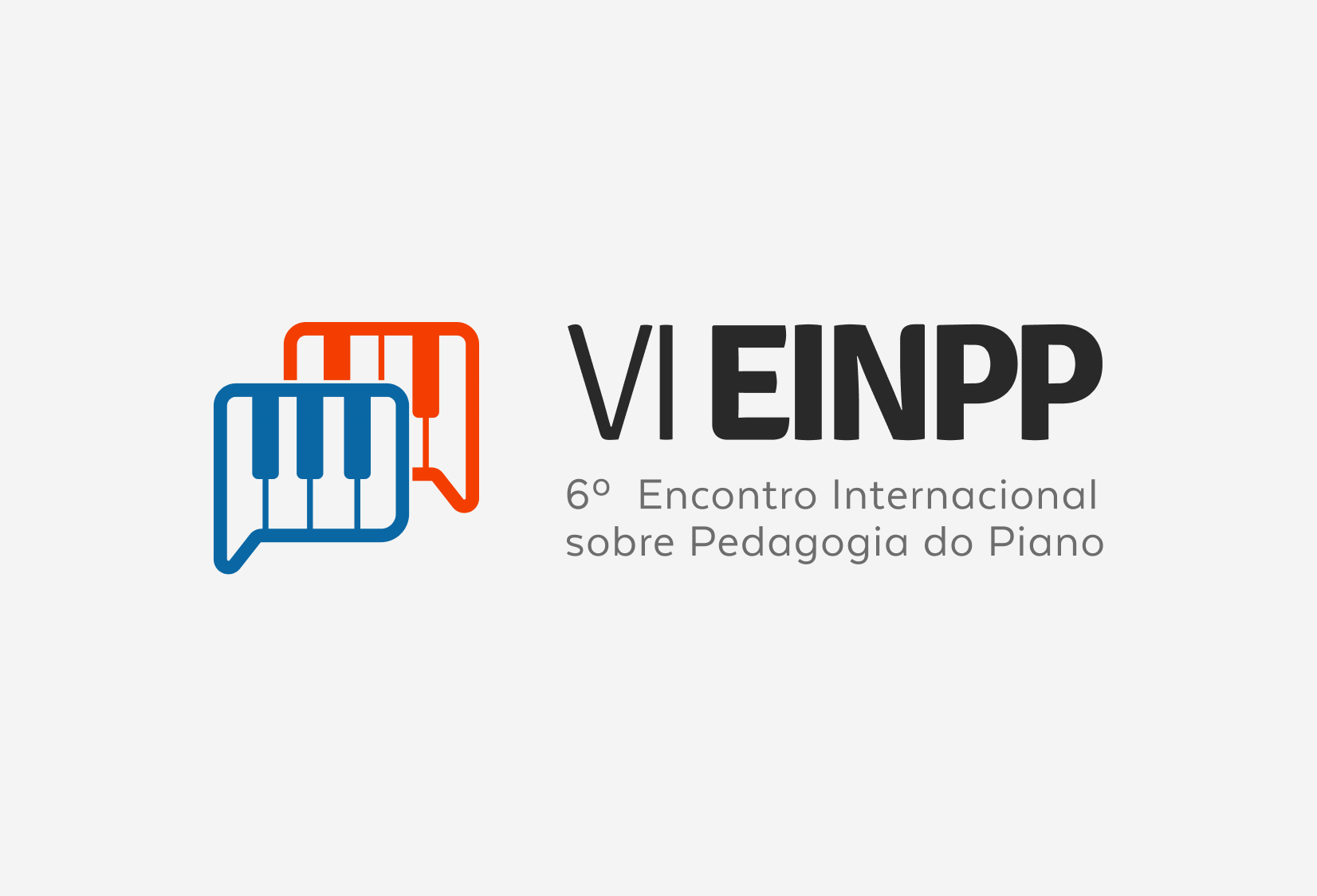 Fonte: [se houver] fonte 10; normal; justificado, espaçamento entre linhas simples; espaçamento 0 pt antes e 18 pt depois, alinhada com as margens esquerda e direita da figura).Tabelas e gráficos [quando houver]: devem ser inseridos no próprio texto, deixando-se uma linha de espaço entre o texto e a tabela e/ou gráfico, escritos com o mesmo tipo e tamanho de letra usado no texto (Times New Roman 12), estruturados de acordo com as normas da ABNT. Tabelas: devem ser elaboradas com espaçamento simples e numeradas sequencialmente, aparecendo centralizadas na folha. Deverão ter um título autoexplicativo, limitado a duas linhas e localizado acima da tabela, sem estar separado dela, linhas verticais devem ser utilizadas apenas nos casos em que sua ausência dificulte a leitura da tabela. Os títulos das colunas devem estar em negrito. Não devem ser colocadas sombras para ressaltar linhas ou colunas da tabela. Exemplo de formatação de tabelas:Tabela 1: Abordagens de leitura musical (fonte 12; normal; centralizado, espaçamento entre linhas simples; espaçamento 0 pt antes e 0 pt depois, alinhado com as margens esquerda e direita da figura).Fonte: [se houver] fonte 10; normal; justificado, espaçamento entre linhas simples; espaçamento 0 pt antes e 18 pt depois, alinhada com as margens esquerda e direita da tabela).Gráficos devem ser elaborados com espaçamento simples e numerados sequencialmente, aparecendo centralizados na folha. Deverão ter um título autoexplicativo, limitado a duas linhas e localizado acima do gráfico, sem estar separado dele. Linhas verticais devem ser utilizadas apenas nos casos em que sua ausência dificulte a leitura do gráfico. Os títulos das colunas devem estar em negrito. Não devem ser colocadas sombras para ressaltar linhas ou colunas do gráfico. Exemplo de formatação de gráficos:Gráfico 1: Atividades realizadas em aula (fonte 12; normal; centralizado, espaçamento entre linhas simples; espaçamento 0 pt antes e 0 pt depois, alinhado com as margens esquerda e direita da figura).Fonte: [se houver] fonte 10; normal; justificado, espaçamento entre linhas simples; espaçamento 0 pt antes e 18 pt depois, alinhada com as margens esquerda e direita do gráfico).Referências (apresentadas em página independente)Insira aqui somente as referências citadas no trabalho. Estas devem ser estruturadas de acordo com as especificações da chamada de trabalho do Congresso e das normas da ABNT (NBR 6023 - Recomendamos também a seguinte página para ajuda na formatação da bibliografía https://referenciabibliografica.net/a/en/ref/abnt) (fonte 12; normal; alinhado à esquerda; espaçamento entre linhas simples; espaçamento 0 pt antes e 0 pt depois, com um espaço simples entre uma referência e outra)Fonte gentilmente cedida pelo Prof. Dr. Marco Toledo Nascimento (UFC/CIEMS)Abordagens QuantidadeIntervalar42%Multitonal38%Dó central12%Eclética8%AtividadesDuraçãoRecursoJogos musicais15 minutosCom e sem notaçãoImprovisação10 minutosSem notaçãoComposição20 minutosCom e sem notaçãoArranjo20 minutosCom e sem notação